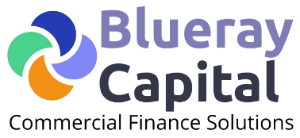 BTL Mortgage Application – Client DiscoveryThe information provided is strictly confidential. It will be shared only with selected mortgage providers.Please return the completed form to adrian.reeve@blueraycapital.co.ukApplicant DetailsFull nameDate of birthDay/month/yearFull home address, incl post codeTime at addressYears/monthsAnnual income £Do you own other BTL properties?Yes/NoIf yes, BTL portfolio summaryEstimated BTL portfolio value£Total annual BTL rental income£Total outstanding BTL mortgage£New Property DetailsFull property address, incl post codeNew purchase or remortgage?New mortgage/RemortgageRemortgage - existing lender/amountExisting lender/Outstanding amountProperty value£Deposit amount£Property descriptionNumber of bedroomsIs property above commercial premises?Yes (define commercial premises)/NoIs it MUFB, HMO or Short-Term Let?Yes (define type)/NoAnnual rental expected£Purchase via Ltd Company?Yes/NoIf yes, Ltd Company nameLtd Company registration numberDeclaration/AuthorisationI declare the above information is accurate & authorise Blueray Capital to approach relevant mortgage providers on my behalfName/Date